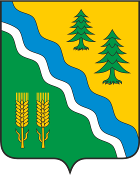 АДМИНИСТРАЦИЯ КРИВОШЕИНСКОГО РАЙОНАПОСТАНОВЛЕНИЕс. КривошеиноТомской областиОб утверждении муниципальной программы «Развитие эффективной молодёжной политики на территории Кривошеинского района на 2023-2025 годы»(в редакции от 04.04.2024 № 192)В соответствии с Федеральным законом от 06 октября 2003 года № 131-ФЗ «Об общих принципах организации местного самоуправления в Российской Федерации», на основании постановления Администрации Кривошеинского района от 10.10.2022 № 701 «Об утверждении Порядка принятия решений о разработке, реализации и оценки эффективности муниципальных программ Кривошеинского района»ПОСТАНОВЛЯЮ:1. Утвердить муниципальную программу «Развитие эффективной молодёжной политики на территории Кривошеинского района на 2023-2025 годы» согласно приложению к настоящему постановлению.2. Настоящее постановление вступает в силу с даты его официального опубликования и распространяется на правоотношения, возникшие 1 января 2023 года.3. Опубликовать настоящее постановление в газете «Районные вести» и разместить на официальном сайте муниципального образования Кривошеинский район Томской области в информационно-телекоммуникационной сети «Интернет».4. Контроль за исполнением настоящего постановления возложить на заместителя Главы Кривошеинского района по социально-экономическим вопросам.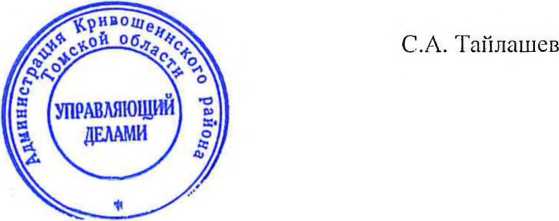 Мандраков Денис Олегович+7 (38-251) 2-14-27Прокуратура, Экономический отдел, Управление финансов, Отдел бухгалтерского учета, МБУ «Кривошеинская ЦМБ», Редакция газеты «Районные вести», МКУ «Управление образования», МБУК «Кривошеинская МЦКС», Главный специалист по молодежной политике и спорту Приложение УТВЕРЖДЕНАпостановлением АдминистрацииКривошеинского районаот 31.10.2022 № 737Муниципальная программа«Развитие эффективной молодёжной политики на территории Кривошеинского района на 2023-2025 годы»с. Кривошеино20221. Паспорт муниципальной программы«Развитие эффективной молодёжной политики на территории Кривошеинского района на 2023-2025 годы» 2. Содержание проблемы и обоснование необходимости ее решения.К молодежи в Российской Федерации относятся граждане в возрасте от 16 до 35 лет.На территории Кривошеинского района численность молодежи на 01.01.2022 составляет 2196 человек.Молодежь необходимо рассматривать как важную движущую силу современной России, несущую особую функцию ответственности за сохранение и развитие страны, за преемственность ее истории и культуры. На сегодняшний день в Кривошеинском районе существует множество молодежных объединений, где молодые люди могут реализовать свой потенциал. Между тем, уже существуют молодые лидеры, которые хотят уже сегодня привлечь внимание государства к проблемам и интересам молодежи и решать политические проблемы района и региона в частности. Патриотическое воспитание молодежи. К основным проблемам патриотического воспитания в современном обществе относят: изменение ценностных ориентиров молодежи и снижающийся образовательный уровень молодежи. Коллективный успех, который являлся первостепенным ранее, сегодня значительно уступает индивидуальному и многие представители подрастающей молодежи ориентированы на удовлетворение собственных потребностей.Сегодня патриотическое воспитание в рамках современности предполагает подготовку молодого поколения к предстоящей ответственности за свое поведение и гражданскую позицию. Молодежь, воспитанная правильно и грамотно, свободно может взаимодействовать в нынешнем демократическом обществе. Патриотическое воспитание формирует у молодежи культуру межличностного и межнационального взаимодействия.Экологическое воспитание молодежи. В последнее время у молодежи растет интерес к проблемам экологии в районе. За прошлый год молодежь Кривошеинского района становилась неоднократным организатором таких экологических акций как «Чистые берега» и «Марш парков». Внесение этих мероприятий в план на будущие годы позволит проводить акции такого рода ежегодно, систематически, активизируя и привлекая больше молодежи.Цели комплекса мероприятий по развитию эффективной молодёжной политики на территории Кривошеинского района определены в Стратегии социально-экономического развития муниципального образования Кривошеинский район Томской области до 2030 года, утвержденной решением Думы Кривошеинского района от 24.12.2015 № 24.Стратегия предусматривает мероприятия по укреплению кадрового потенциала реализации молодежной политики, содействию экономической самостоятельности молодежи, вовлечению молодежи в социальную практику, продвижению и поддержке общественно полезных инициатив, созданию системы обеспечения молодежи информацией по всему комплексу молодежных вопросов и проблем, патриотическое воспитание молодых людей, экологическое воспитание молодых людей, профилактика социально-негативных явлений в молодежной среде, развитие волонтерского движения и увеличение количества волонтеров.3. Основные цели и задачи программы.Цель программы – развитие и реализация потенциала молодежи в интересах общества.Для достижения указанной цели в программе определены следующие задачи: 1. Вовлечение молодежи в социальную практику.2. Патриотическое воспитание молодых людей.3. Профилактика социально-негативных явлений в молодежной среде.4. Сроки и этапы реализации программы.Программа реализуется в один этап в 2023-2025 годах.5. Механизм реализации программы и контроля за реализацией программы.Администрация Кривошеинского района является уполномоченным органом местного самоуправления муниципального образования Кривошеинский район Томской области по реализации настоящей программы и осуществлению взаимодействия с уполномоченными федеральными органами исполнительной власти, исполнительными органами государственной власти Томской области, структурными подразделениями Администрации Томской области, органами местного самоуправления муниципальных образований Томской области, иными органами и организациями в целях реализации настоящей программы. Непосредственное управление программой осуществляется Администрацией Кривошеинского района. Администрация Кривошеинского района при необходимости на основании представленных данных главного специалиста по молодежной политике и спорту Администрации Кривошеинского района (далее - Специалист) корректирует цель, задачи, показатели программы. Специалист на основании ежеквартальной отчетности исполнителей программы контролирует ход реализации мероприятий программы, осуществляет взаимодействие с исполнителями программы, совместно с контрольными органами муниципального образования Кривошеинский район Томской области осуществляет контроль целевого использования бюджетных средств всех уровней бюджетной системы Российской Федерации, направленных на реализацию мероприятий программы, обеспечивает согласованность действий исполнителей муниципальной программы. Специалист обеспечивает целевое и эффективное расходование бюджетных средств всех уровней бюджетной системы Российской Федерации, при необходимости организует в соответствии с действующим законодательством и иными нормативными правовыми актами закупку необходимых товаров, работ, услуг с заключением контрактов (договоров) на выполнение конкретных мероприятий, предусмотренных программой, контролирует ход и качество выполнения контрагентами договорных обязательств.6. Прогноз ожидаемых результатов и оценка эффективности реализации программы.По итогам реализации муниципальной программы увеличится доля молодежи Кривошеинского района, вовлеченной в мероприятия по молодежной политике до 33,0 % от общего числа молодежи в возрасте от 14 до 35 лет включительно.Ежегодно будет увеличиваться количество проводимых мероприятий для молодежи, рост вовлеченности молодежи в проводимые мероприятия.Будет увеличиваться количество волонтеров на территории Кривошеинского района, развитие волонтерского движения.Будут проводиться мероприятия творческой направленности, патриотического воспитания, экологического воспитания и формирование здорового образа жизни граждан Кривошеинского района.7. Перечень основных мероприятий муниципальной программы8. Индикаторы целей и задач муниципальной программы<*> Методика расчета для данных показателей муниципальной программы не требуется. Показатели муниципальной программы отслеживаются путем предоставления официальной статистической информации от исполнителей муниципальной программы.31.10.2022№ 737И. о. Главы Кривошеинского районаА. В. ШтоббеНаименование муниципальной программыРазвитие эффективной молодёжной политики на территории Кривошеинского района на 2023-2025 годыРазвитие эффективной молодёжной политики на территории Кривошеинского района на 2023-2025 годыРазвитие эффективной молодёжной политики на территории Кривошеинского района на 2023-2025 годыРазвитие эффективной молодёжной политики на территории Кривошеинского района на 2023-2025 годыРазвитие эффективной молодёжной политики на территории Кривошеинского района на 2023-2025 годыКуратор муниципальной программыЗаместитель Главы Кривошеинского района по социально-экономическим вопросамЗаместитель Главы Кривошеинского района по социально-экономическим вопросамЗаместитель Главы Кривошеинского района по социально-экономическим вопросамЗаместитель Главы Кривошеинского района по социально-экономическим вопросамЗаместитель Главы Кривошеинского района по социально-экономическим вопросамЗаказчик муниципальной программыАдминистрация Кривошеинского районаАдминистрация Кривошеинского районаАдминистрация Кривошеинского районаАдминистрация Кривошеинского районаАдминистрация Кривошеинского районаИсполнители муниципальной программыАдминистрация Кривошеинского района;МКУ «Управление образования»;МБУК «Кривошеинская МЦКС»;Администрации сельских поселений Кривошеинского района.Администрация Кривошеинского района;МКУ «Управление образования»;МБУК «Кривошеинская МЦКС»;Администрации сельских поселений Кривошеинского района.Администрация Кривошеинского района;МКУ «Управление образования»;МБУК «Кривошеинская МЦКС»;Администрации сельских поселений Кривошеинского района.Администрация Кривошеинского района;МКУ «Управление образования»;МБУК «Кривошеинская МЦКС»;Администрации сельских поселений Кривошеинского района.Администрация Кривошеинского района;МКУ «Управление образования»;МБУК «Кривошеинская МЦКС»;Администрации сельских поселений Кривошеинского района.Сроки (этапы) реализации муниципальной программы 2023-2025 годы2023-2025 годы2023-2025 годы2023-2025 годы2023-2025 годыЦель (цели) муниципальной программыРазвитие и реализация потенциала молодежи в интересах обществаРазвитие и реализация потенциала молодежи в интересах обществаРазвитие и реализация потенциала молодежи в интересах обществаРазвитие и реализация потенциала молодежи в интересах обществаРазвитие и реализация потенциала молодежи в интересах обществаПоказатели цели муниципальной программы и их значения(с детализацией по годам реализации)Наименование показателя / единица измеренияНаименование показателя / единица измерения2023 (план)2024 (план)2025 (план)Показатели цели муниципальной программы и их значения(с детализацией по годам реализации)1. Доля молодежи Кривошеинского района, вовлеченной в мероприятия по молодежной политике (процентов)1. Доля молодежи Кривошеинского района, вовлеченной в мероприятия по молодежной политике (процентов)31,032,033,0Основные задачи муниципальной программы1. Вовлечение молодежи в социальную практику.2. Патриотическое воспитание молодых людей.3. Профилактика социально-негативных явлений в молодежной среде.1. Вовлечение молодежи в социальную практику.2. Патриотическое воспитание молодых людей.3. Профилактика социально-негативных явлений в молодежной среде.1. Вовлечение молодежи в социальную практику.2. Патриотическое воспитание молодых людей.3. Профилактика социально-негативных явлений в молодежной среде.1. Вовлечение молодежи в социальную практику.2. Патриотическое воспитание молодых людей.3. Профилактика социально-негативных явлений в молодежной среде.1. Вовлечение молодежи в социальную практику.2. Патриотическое воспитание молодых людей.3. Профилактика социально-негативных явлений в молодежной среде.Показатели задач муниципальной программы и их значения(с детализацией по годам реализации)Наименование показателя / единица измеренияНаименование показателя / единица измерения2023 (план)2024 (план)2025 (план)Показатели задач муниципальной программы и их значения(с детализацией по годам реализации)1.1. Количество проведенных мероприятий творческой направленности для молодежи (единиц)1.1. Количество проведенных мероприятий творческой направленности для молодежи (единиц)8910Показатели задач муниципальной программы и их значения(с детализацией по годам реализации)1.2. Количество человек принявших участие в молодежных мероприятиях творческой направленности (человек)1.2. Количество человек принявших участие в молодежных мероприятиях творческой направленности (человек)135140150Показатели задач муниципальной программы и их значения(с детализацией по годам реализации)1.3. Количество статей и информационных материалов молодежной тематики вышедших в средствах массовой информации (единиц)1.3. Количество статей и информационных материалов молодежной тематики вышедших в средствах массовой информации (единиц)8910Показатели задач муниципальной программы и их значения(с детализацией по годам реализации)1.4. Количество граждан, вовлеченных в волонтерскую деятельность (человек)1.4. Количество граждан, вовлеченных в волонтерскую деятельность (человек)504669700Показатели задач муниципальной программы и их значения(с детализацией по годам реализации)2.1. Количество призывников Кривошеинского района подлежащих прохождению службы (человек)2.1. Количество призывников Кривошеинского района подлежащих прохождению службы (человек)505050Показатели задач муниципальной программы и их значения(с детализацией по годам реализации)2.2. Количество человек принявших участие в молодежных мероприятиях патриотической направленности (человек)2.2. Количество человек принявших участие в молодежных мероприятиях патриотической направленности (человек)360380400Показатели задач муниципальной программы и их значения(с детализацией по годам реализации)3.1. Количество проведенных мероприятий по вовлечению молодежи в здоровый образ жизни (единиц)3.1. Количество проведенных мероприятий по вовлечению молодежи в здоровый образ жизни (единиц)678Объемы и источники финансирования муниципальной программы (тыс. рублей)Общий объем финансирования 498,51 тыс. руб., в т.ч. по годам реализации:Общий объем финансирования 498,51 тыс. руб., в т.ч. по годам реализации:Общий объем финансирования 498,51 тыс. руб., в т.ч. по годам реализации:Общий объем финансирования 498,51 тыс. руб., в т.ч. по годам реализации:Общий объем финансирования 498,51 тыс. руб., в т.ч. по годам реализации:Объемы и источники финансирования муниципальной программы (тыс. рублей)По источникам финансированияВсего202320242025Объемы и источники финансирования муниципальной программы (тыс. рублей)Федеральный бюджет (по согласованию)0,00,00,00,0Объемы и источники финансирования муниципальной программы (тыс. рублей)Областной бюджет (по согласованию)0,00,00,00,0Объемы и источники финансирования муниципальной программы (тыс. рублей)Местный бюджет 498,5198,51200,0200,0Объемы и источники финансирования муниципальной программы (тыс. рублей)Бюджет поселений (по согласованию)0,00,00,00,0Объемы и источники финансирования муниципальной программы (тыс. рублей)Внебюджетные источники(по согласованию)0,00,00,00,0Объемы и источники финансирования муниципальной программы (тыс. рублей)Всего по источникам финансирования498,5198,51200,0200,0Организация управления муниципальной программой и контроль за ее реализациейКонтроль за реализацией программы осуществляет заместитель Главы Кривошеинского района по социально-экономическим вопросам.Ответственный исполнитель мероприятий программы – главный специалист по молодежной политике и спорту Администрации Кривошеинского районаКонтроль за реализацией программы осуществляет заместитель Главы Кривошеинского района по социально-экономическим вопросам.Ответственный исполнитель мероприятий программы – главный специалист по молодежной политике и спорту Администрации Кривошеинского районаКонтроль за реализацией программы осуществляет заместитель Главы Кривошеинского района по социально-экономическим вопросам.Ответственный исполнитель мероприятий программы – главный специалист по молодежной политике и спорту Администрации Кривошеинского районаКонтроль за реализацией программы осуществляет заместитель Главы Кривошеинского района по социально-экономическим вопросам.Ответственный исполнитель мероприятий программы – главный специалист по молодежной политике и спорту Администрации Кривошеинского районаКонтроль за реализацией программы осуществляет заместитель Главы Кривошеинского района по социально-экономическим вопросам.Ответственный исполнитель мероприятий программы – главный специалист по молодежной политике и спорту Администрации Кривошеинского района№ п/пНаименование мероприятия муниципальной программыСрок реализацииОбъем финансирования (всего)В том числе за счет средств (тыс. руб.):В том числе за счет средств (тыс. руб.):В том числе за счет средств (тыс. руб.):В том числе за счет средств (тыс. руб.):В том числе за счет средств (тыс. руб.):Участник, участники мероприятий№ п/пНаименование мероприятия муниципальной программыСрок реализацииОбъем финансирования (всего)Федерального бюджетаОбластного бюджетаМестного бюджетаБюджета поселенийВнебюджетных источниковУчастник, участники мероприятийЗадача 1 - Вовлечение молодежи в социальную практику.Задача 1 - Вовлечение молодежи в социальную практику.Задача 1 - Вовлечение молодежи в социальную практику.Задача 1 - Вовлечение молодежи в социальную практику.Задача 1 - Вовлечение молодежи в социальную практику.Задача 1 - Вовлечение молодежи в социальную практику.Задача 1 - Вовлечение молодежи в социальную практику.Задача 1 - Вовлечение молодежи в социальную практику.Задача 1 - Вовлечение молодежи в социальную практику.Задача 1 - Вовлечение молодежи в социальную практику.1.1.Проведение мероприятий творческой направленности для молодежи202311,350,00,011,350,00,0Администрация Кривошеинского района, Администрации сельских поселений, МКУ «Управление образования», МБУК «Кривошеинская МЦКС»1.1.Проведение мероприятий творческой направленности для молодежи2024125,00,00,0125,00,00,0Администрация Кривошеинского района, Администрации сельских поселений, МКУ «Управление образования», МБУК «Кривошеинская МЦКС»1.1.Проведение мероприятий творческой направленности для молодежи2025125,00,00,0125,00,00,0Администрация Кривошеинского района, Администрации сельских поселений, МКУ «Управление образования», МБУК «Кривошеинская МЦКС»Итого по 1 задаче:Итого по 1 задаче:Итого по 1 задаче:261,350,00,0261,350,00,0Задача 2 - Патриотическое воспитание молодых людей.Задача 2 - Патриотическое воспитание молодых людей.Задача 2 - Патриотическое воспитание молодых людей.Задача 2 - Патриотическое воспитание молодых людей.Задача 2 - Патриотическое воспитание молодых людей.Задача 2 - Патриотическое воспитание молодых людей.Задача 2 - Патриотическое воспитание молодых людей.Задача 2 - Патриотическое воспитание молодых людей.Задача 2 - Патриотическое воспитание молодых людей.Задача 2 - Патриотическое воспитание молодых людей.2.1.Проведение мероприятий патриотической направленности202323,00,00,023,00,00,0Администрация Кривошеинского района, Администрации сельских поселений, МКУ «Управление образования», МБУК «Кривошеинская МЦКС»2.1.Проведение мероприятий патриотической направленности20240,00,00,00,00,00,0Администрация Кривошеинского района, Администрации сельских поселений, МКУ «Управление образования», МБУК «Кривошеинская МЦКС»2.1.Проведение мероприятий патриотической направленности20250,00,00,00,00,00,0Администрация Кривошеинского района, Администрации сельских поселений, МКУ «Управление образования», МБУК «Кривошеинская МЦКС»2.2.Приобретение наградной продукции для призывников Кривошеинского района202364,160,00,064,160,00,0Администрация Кривошеинского района, МБУК «Кривошеинская МЦКС»2.2.Приобретение наградной продукции для призывников Кривошеинского района202460,00,00,060,00,00,0Администрация Кривошеинского района, МБУК «Кривошеинская МЦКС»2.2.Приобретение наградной продукции для призывников Кривошеинского района202560,00,00,060,00,00,0Администрация Кривошеинского района, МБУК «Кривошеинская МЦКС»Итого по 2 задаче:Итого по 2 задаче:Итого по 2 задаче:207,160,00,0207,160,00,0Задача 3 - Профилактика социально-негативных явлений в молодежной среде.Задача 3 - Профилактика социально-негативных явлений в молодежной среде.Задача 3 - Профилактика социально-негативных явлений в молодежной среде.Задача 3 - Профилактика социально-негативных явлений в молодежной среде.Задача 3 - Профилактика социально-негативных явлений в молодежной среде.Задача 3 - Профилактика социально-негативных явлений в молодежной среде.Задача 3 - Профилактика социально-негативных явлений в молодежной среде.Задача 3 - Профилактика социально-негативных явлений в молодежной среде.Задача 3 - Профилактика социально-негативных явлений в молодежной среде.Задача 3 - Профилактика социально-негативных явлений в молодежной среде.3.1.Проведение мероприятий по вовлечению молодежи в здоровый образ жизни20230,00,00,00,00,00,0Администрация Кривошеинского района, Администрации сельских поселений, МКУ «Управление образования», МБУК «Кривошеинская МЦКС»3.1.Проведение мероприятий по вовлечению молодежи в здоровый образ жизни202415,00,00,015,00,00,0Администрация Кривошеинского района, Администрации сельских поселений, МКУ «Управление образования», МБУК «Кривошеинская МЦКС»3.1.Проведение мероприятий по вовлечению молодежи в здоровый образ жизни202515,00,00,015,00,00,0Администрация Кривошеинского района, Администрации сельских поселений, МКУ «Управление образования», МБУК «Кривошеинская МЦКС»Итого по 3 задаче:Итого по 3 задаче:Итого по 3 задаче:30,00,00,030,00,00,0Итого по Программе:Итого по Программе:202398,510,00,098,510,00,0Итого по Программе:Итого по Программе:2024200,00,00,0200,00,00,0Итого по Программе:Итого по Программе:2025200,00,00,0200,00,00,0Итого по Программе:Итого по Программе:Всего:498,510,00,0498,510,00,0№ п/пНаименование показателяЕдиница измеренияМетодика расчета показателя <*>Целевые значения индикатора/показателя реализации программы по годамЦелевые значения индикатора/показателя реализации программы по годамЦелевые значения индикатора/показателя реализации программы по годамЦелевые значения индикатора/показателя реализации программы по годам№ п/пНаименование показателяЕдиница измеренияМетодика расчета показателя <*>2022 (базовый год)2023 (факт)2024 (план)2025 (план)Цель – Развитие и реализация потенциала молодежи в интересах общества.Цель – Развитие и реализация потенциала молодежи в интересах общества.Цель – Развитие и реализация потенциала молодежи в интересах общества.Цель – Развитие и реализация потенциала молодежи в интересах общества.Цель – Развитие и реализация потенциала молодежи в интересах общества.Цель – Развитие и реализация потенциала молодежи в интересах общества.Цель – Развитие и реализация потенциала молодежи в интересах общества.Цель – Развитие и реализация потенциала молодежи в интересах общества.1Доля молодежи Кривошеинского района, вовлеченной в мероприятия по молодежной политикепроцентов-30,031,032,033,0Задача 1 – Вовлечение молодежи в социальную практику.Задача 1 – Вовлечение молодежи в социальную практику.Задача 1 – Вовлечение молодежи в социальную практику.Задача 1 – Вовлечение молодежи в социальную практику.Задача 1 – Вовлечение молодежи в социальную практику.Задача 1 – Вовлечение молодежи в социальную практику.Задача 1 – Вовлечение молодежи в социальную практику.Задача 1 – Вовлечение молодежи в социальную практику.1.1.Количество проведенных мероприятий творческой направленности для молодежиединиц-789101.2.Количество человек принявших участие в молодежных мероприятиях творческой направленностичеловек-1301351401501.3.Количество статей и информационных материалов молодежной тематики вышедших в средствах массовой информацииединиц-789101.4.Количество граждан, вовлеченных в волонтерскую деятельностьчеловек-339504669700Задача 2 – Патриотическое воспитание молодых людей.Задача 2 – Патриотическое воспитание молодых людей.Задача 2 – Патриотическое воспитание молодых людей.Задача 2 – Патриотическое воспитание молодых людей.Задача 2 – Патриотическое воспитание молодых людей.Задача 2 – Патриотическое воспитание молодых людей.Задача 2 – Патриотическое воспитание молодых людей.Задача 2 – Патриотическое воспитание молодых людей.2.1.Количество призывников Кривошеинского района подлежащих прохождению службычеловек-292730302.2.Количество человек принявших участие в молодежных мероприятиях патриотической направленностичеловек-350360380400Задача 3 – Профилактика социально-негативных явлений в молодежной среде.Задача 3 – Профилактика социально-негативных явлений в молодежной среде.Задача 3 – Профилактика социально-негативных явлений в молодежной среде.Задача 3 – Профилактика социально-негативных явлений в молодежной среде.Задача 3 – Профилактика социально-негативных явлений в молодежной среде.Задача 3 – Профилактика социально-негативных явлений в молодежной среде.Задача 3 – Профилактика социально-негативных явлений в молодежной среде.Задача 3 – Профилактика социально-негативных явлений в молодежной среде.3.1.Количество проведенных мероприятий по вовлечению молодежи в здоровый образ жизниединиц-5078